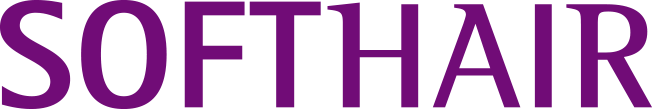 IDENTIFICAÇÃO DO PRODUTOPRINCIPAIS ADVERTÊNCIASCOMPOSIÇÃO